Hoe maak je een CV (curriculum Vitae)?Op pagina 3 zie je een leeg CV. Vul dat in. Zet alle dingen netjes recht onder elkaar. Gebruik daarvoor de Tab-toets op je toetsenbord. Je kunt ook het CV van meneer Koekenbakker (pag. 4) als voorbeeld nemen.Op een CV staan de volgende dingen:1.	Je persoonlijke gegevens.2.	Profiel: hier vertel je kort iets over jezelf: wat voor werk doe je, wat voor persoon ben je, welke eigenschappen maken jou tot een goede collega?3.	Werkervaring: zet hier alle banen die je hebt gehad, met de begin- en de 	einddatum. Begin bij de laatste baan die je had, of die je nu nog hebt.4.	Opleidingen: zet hier alle scholen, opleidingen en cursussen die je gedaan 	hebt na de basisschool. Begin bij de laatste opleiding of cursus die je gedaan 	hebt, en ga zo terug tot je bij de eerste komt die je gedaan hebt. Zet ook de 	begin- en einddatum erbij. Veel mensen zetten ook de volgende dingen op hun CV:5.	Nevenactiviteiten: hier kan je bijvoorbeeld vrijwilligerswerk zetten, of andere 	dingen die je gedaan hebt.6.	Talen: zet hier welke talen je allemaal spreekt, en ook hoe goed je die spreekt. 	Je kunt bijvoorbeeld schrijven: 	- vloeiend (= je moedertaal of (bijna) zo goed als je moedertaal) 	- uitstekend (= heel goed)	- goed	- redelijk (= niet slecht, maar ook niet goed)	- niveau A1/A2/B1/B2	Je kunt ook nog verschil maken tussen mondeling (spreken en luisteren) en 	schriftelijk (schrijven en lezen).	Bijvoorbeeld:	Nederlands: 	vloeiend	Engels: 	mondeling uitstekend, schriftelijk goed.	Frans: 	mondeling goed, schriftelijk redelijk7.	Computervaardigheden: wat weet je van computers? Welke programma’s ken je goed?8.	Hobby’s: wat doe je graag in je vrije tijd? Dat geeft een completer beeld van wat voor persoon je bent. En soms zeggen hobby’s ook iets over de dingen die een werkgever belangrijk vindt; als je bijvoorbeeld graag aan teamsporten doet, werk je misschien ook wel goed samen met collega’sHeb je een mooie foto van jezelf? Zet die dan ook in het CV. Een mooie foto waarop je bijvoorbeeld vriendelijk kijkt of lacht kan helpen bij het solliciteren. Zo zet je een foto in je CV:1.	Zet de foto op de computer, in ‘Mijn afbeeldingen’2.	Klik op ‘Invoegen’ (bovenaan op je scherm)3.	Klik op ‘Afbeelding’ en op ‘Uit bestand’4. 	Dubbelklik op de goede foto. Die komt nu op je scherm.5.	Dubbelklik op de foto, en klik op ‘Indeling’, en op ‘Contour’6.	Sleep nu de foto met de muis naar de goede plaats.Ben je klaar? Klik dan op ‘Bestand’ (linksboven op je scherm) en kies ‘opslaan als’, geef je CV een naam (bv. ‘cv Peter de Wit’) en sla het op in ‘Mijn documenten’.	Curriculum vitaeNaam				: Adres				:Geboortedatum		: Nationaliteit			:Geslacht			:Telefoon			: E-mail				: Profiel:Werkervaring:……… - ………..	……… - ………..	……… - ………..	……… - ………..	Studie en opleidingen: ……… - ………..	……… - ………..	……… - ………..	……… - ………..	Nevenactiviteiten:Talen:	Hobby’s:	Pieter Johan Koekenbakker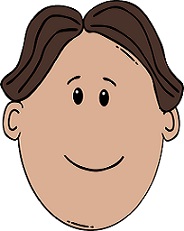 Adres			 XXXXXXXXXXXXX			 XXXXXXXXXXXXXGeboortedatum	 13 juli 1975Telefoon		 XXXXXXXXXXXXXE-mail			 XXXXXXXXXXXXXProfiel:Ik ben een gedreven en gepassioneerd docent Engels en computervaardigheden. Ik heb ruime ervaring met diverse doelgroepen, van basisschool tot academici. Ik ben een teamplayer, creatief en innovatief, heb ervaring met het ontwikkelen van websites en e-learning, zet graag nieuwe dingen op en ontwikkel ook graag nieuw lesmateriaal. Ik ga elke dag met plezier aan de slag.Werkervaring:2011 – heden		Oprichter en coördinator Computerwerkplaats in HaarlemDe computerwerkplaats is een project voor ‘open educatie’ op buurtniveau: iedereen kan binnenlopen en dan direct aan de slag met b.v. computer- en sollicitatievaardigheden. Mijn taken zijn o.a. opzet en organisatie van het project, ontwikkelen van de website, subsidieaanvragen, promotie en publiciteit, organiseren van interne scholingen, langetermijnplanning, begeleiden van docenten en vrijwilligers.2009 – heden	Docent Engels aan de Universiteit van Amsterdam Het verzorgen van lessen Engels voor studenten op alle niveaus.2006 – heden		Ontwikkelaar educatieve websitesSamen met collega’s heb ik de website leerengels.nu ontwikkeld.        Verder ben ik ook betrokken bij de vernieuwing van engelsvoorbeginners.nl, en heb ik de site englishculture.com ontwikkeld.2008 – 2011	Ontwikkelaar en docent cursus ‘Computervaardigheden voor Spaansstaligen’Het betrof cursussen van 15 weken voor met name vrouwen die weinig Engels of Nederlands spreken en weinig of geen computervaardigheden hebben.2008 – 2009	  	Docent Engels en ontwikkelaar voor Hogeschool HaarlemHet verzorgen van lessen Engels voor hoger opgeleiden en het ontwikkelen van online materiaal ter ondersteuning van de Engelse taalvaardigheid van HBO-studenten.2008	Docent Engels voor Taalbureau  ‘Jantje Weet Het’ te     Amsterdam.2007 – 2008	  	Docent/ontwikkelaar voor het ROC van Haarlem1999 – 2007		Docent Engels voor het ROC van Haarlemlesgeven aan groepen van beginnersniveau tot eindexamen VWO,   en aan VMBO-, MBO- , HAVO- en VWO-leerlingen met diverse profielen en uitstroomdoelen, van beroepsopleiding tot uitstroom naar HBO en Universiteit. Verder was ik o.a. ontwikkelaar van lesmateriaal en coördinator van het interne Taallokaal.Studie/opleidingen (alle afgerond met diploma):2004 – 2005		HBO-opleiding webdesigner2003	Cursus html en programmeren1983 – 1988 	Doctoraal Engelse taal- en letterkunde aan de UvA.  te 	Amsterdam1977 – 1982 	Kandidaatsfase Engelse taal- en letterkunde aan de VU te 	 	AmsterdamNevenactiviteiten:1991 – 1992	Vrijwilliger bij computer-lessen in buurthuis ‘De Zoete Inval’ in HaarlemComputervaardigheden:Zeer ervaren met Office; kennis van o.a. Dreamweaver, Joomla,  Wordpress, CaptivateTaalvaardigheden:Nederlands: 	moedertaalEngels:	mondeling en schriftelijk vloeiendDuits:		mondeling en schriftelijk uitstekendFrans:		mondeling en schriftelijk redelijk Spaans:	mondeling redelijk, schriftelijk basaalInteressen en hobby’s:Lezen, muziek, sport (voetbal, tennis, fitness, basketbal), reizen, museumbezoek